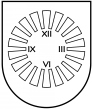 LATVIJAS  REPUBLIKA PRIEKUĻU NOVADA PAŠVALDĪBAReģistrācijas Nr. 90000057511, Cēsu prospekts 5, Priekuļi, Priekuļu pagasts, Priekuļu novads, LV-4126 www.priekuli.lv, tālr. 64107871, e-pasts: dome@priekulunovads.lvLēmumsPriekuļu novada Priekuļu pagastā2020.gada 28.maijā								   Nr.253									              (protokols Nr.10, 36.p.)Par zemes nomas līguma slēgšanuPriekuļu novada dome izskata Vārds Uzvārds (turpmāk – Iesniedzējs), 2020.gada 11.maija iesniegumu (reģ.11.05.2020. Priekuļu novada pašvaldībā Nr.3.1-5.2/2020-2193) par zemes nomas līguma noslēgšanu par zemes gabala “Muižas pļava”, Priekuļu pagastā, Priekuļu novadā, ar kadastra apzīmējumu 4272 007 0700  1,2904 ha platībā iznomāšanu zirgu ganībām un treniņu nodarbībām. Izvērtējot domes rīcībā esošo informāciju, konstatēts, ka:Zemes vienība ar kadastra apzīmējumu 4272 007 0700, “Muižas pļava”, Priekuļu pagastā, Priekuļu novadā,  1,2904 ha platībā  pieder Priekuļu novada pašvaldībai;Zemes vienība ar kadastra apzīmējumu 4272 007 0700, “Muižas pļava”, Priekuļu pagastā, Priekuļu novadā,  1,2904 ha platībā  tika nodota atsavināšanai izsolē, izsoles procedūras beidzās bez rezultāta;Likuma “Par pašvaldībām” 14.panta otrās daļas 3.punkts nosaka :“Lai izpildītu savas funkcijas, pašvaldībām likumā noteiktajā kārtībā ir pienākums racionāli un lietderīgi apsaimniekot pašvaldības kustamo un nekustamo mantu”; Minētās zemes vienības iznomāšana nav pretrunā pašvaldības interesēm un neviena cita persona šos zemes gabalu nomāt nav pieteikusies;LR Ministru kabineta 2018.gada 19.jūnija noteikumu Nr.350 „Publiskas personas zemes nomas un apbūves tiesības noteikumi” 29.8 apakšpunkts nosaka, ka iznomātājs var nepiemērot nomas tiesību izsoli, ja tiek iznomāts ”neapbūvēts zemesgabals līdz 10 ha lauku teritorijā, kas tiek izmantots lauksaimniecībā, mežsaimniecībā vai ūdenssaimniecībā, uz termiņu ne ilgāk par sešiem gadiem, ja šo noteikumu 33.6. apakšpunktā noteiktajā termiņā pieteicies tikai viens pretendents”, šo noteikumu 30.4.apakšpunkts nosaka, ka nomas maksa šajā gadījumā tiek noteikta atbilstoši pašvaldībā apstiprinātajam zemes nomas pakalpojuma cenrādim; Saskaņā ar SIA “Latio” izstrādāto zemes nomas pakalpojuma cenrādi zemes vienībai ar kadastra apzīmējumu 4272 007 0700   1,2904 ha platībā noteikta nomas maksa 100,00 euro gadā.Priekuļu novada pašvaldības 2019.gada 25.aprīļa Saistošo noteikumu Nr.6/2019 “Par pašvaldības neapbūvētas zemes nomu” 4.punkts nosaka “neapbūvētas zemes nomas līguma maksimālais termiņš ir pieci gadi”.Ņemot vērā iepriekš minēto, pamatojoties uz likuma ”Par pašvaldībām” 14.panta otrās daļas 3.punktu un Latvijas Republikas Ministru kabineta 2018.gada 19.jūnija noteikumu Nr.350 „Publiskas personas zemes nomas un apbūves tiesības noteikumi” 29.8.apakšpunktu, 28.punktu un 30.4.apakšpunktu, Priekuļu novada pašvaldības 2019.gada 25.aprīļa Saistošo noteikumu Nr.6/2019 “Par pašvaldības neapbūvētas zemes nomu” 3.2. apakšpunktu un  4.punktu, Priekuļu novada domes Tautsaimniecības komitejas 2020.gada 21.maija atzinumu (protokols Nr.5), elektroniski balsojot tiešsaistē, PAR –12 (Elīna Stapulone, Aivars Tīdemanis, Aivars Kalnietis, Arnis Melbārdis, Mārīte Raudziņa, Juris Sukaruks, Māris Baltiņš, Dace Kalniņa, Elīna Krieviņa, Baiba Karlsberga, Jānis Mičulis, Ināra Roce), PRET –nav, ATTURAS –nav, Priekuļu novada dome nolemj:Slēgt zemes nomas līgumu ar Vārds Uzvārds, personas kods -, adrese -, par zemes vienības “Muižas pļava”, Priekuļu pagastā, Priekuļu novadā, ar kadastra apzīmējumu 4272 007 0700,  1,2904 ha platībā iznomāšanu.Noteikt zemes nomas līguma termiņu no 2020.gada 01.jūnija līdz 2025.gada 31.maijam vai līdz brīdim, kad pašvaldība, iepriekš brīdinot, īpašumu atkārtoti nodos atsavināšanai.Nomas maksu noteikt saskaņā ar zemes nomas pakalpojuma cenrādi 100,00 euro gadā.Atbildīgā par lēmuma izpildi nekustamā īpašuma speciāliste L.S.Berovska.Kontroli par lēmuma izpildi veic Attīstības nodaļas vadītāja V.Lapsele. Šo lēmumu var pārsūdzēt viena mēneša laikā no tā spēkā stāšanās dienas Administratīvās rajona tiesas attiecīgajā tiesu namā pēc pieteicēja adreses (fiziska persona- pēc deklarētās dzīvesvietas vai nekustamā īpašuma atrašanās vietas, juridiska persona- pēc juridiskās adreses vietas). Saskaņā ar Administratīvā procesa 70.panta pirmo un otro daļu, lēmums stājas spēkā ar brīdi, kad tas paziņots adresātam, sūtot pa pastu – septītajā dienā pēc tā nodošanas pastā.             Lēmuma teksts nav publiski pieejams, jo satur ierobežotas pieejamības informāciju par fizisko personu, kas aizsargāta saskaņā ar Eiropas Parlamenta un Padomes regulas Nr.2016/679 par fizisku personu aizsardzību attiecībā uz personas datu apstrādi un šādu brīvu apriti un ar ko atceļ Direktīvu 65/46/EK (Vispārīgā datu aizsardzības regula).Domes priekšsēdētāja		(paraksts)					Elīna Stapulone